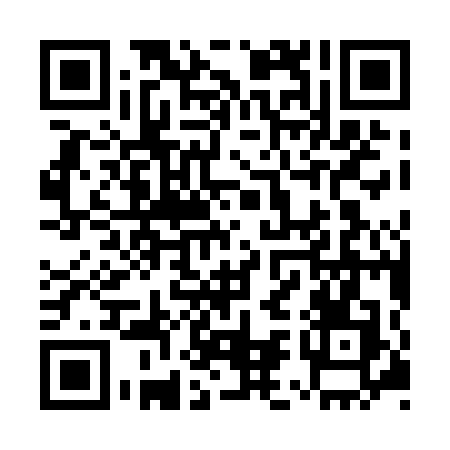 Ramadan times for Auksoras, LithuaniaMon 11 Mar 2024 - Wed 10 Apr 2024High Latitude Method: Angle Based RulePrayer Calculation Method: Muslim World LeagueAsar Calculation Method: HanafiPrayer times provided by https://www.salahtimes.comDateDayFajrSuhurSunriseDhuhrAsrIftarMaghribIsha11Mon4:544:546:5812:434:286:296:298:2612Tue4:514:516:5512:434:306:316:318:2813Wed4:484:486:5312:424:326:336:338:3014Thu4:454:456:5012:424:336:356:358:3315Fri4:424:426:4712:424:356:376:378:3516Sat4:404:406:4512:424:376:396:398:3717Sun4:374:376:4212:414:386:416:418:4018Mon4:344:346:4012:414:406:446:448:4219Tue4:314:316:3712:414:426:466:468:4420Wed4:274:276:3412:404:436:486:488:4721Thu4:244:246:3212:404:456:506:508:4922Fri4:214:216:2912:404:466:526:528:5223Sat4:184:186:2712:404:486:546:548:5424Sun4:154:156:2412:394:506:566:568:5725Mon4:124:126:2112:394:516:586:588:5926Tue4:094:096:1912:394:537:007:009:0227Wed4:054:056:1612:384:547:027:029:0428Thu4:024:026:1412:384:567:047:049:0729Fri3:593:596:1112:384:577:067:069:1030Sat3:553:556:0812:374:597:087:089:1231Sun4:524:527:061:376:008:108:1010:151Mon4:484:487:031:376:028:128:1210:182Tue4:454:457:001:376:038:148:1410:213Wed4:414:416:581:366:058:168:1610:234Thu4:384:386:551:366:068:188:1810:265Fri4:344:346:531:366:088:208:2010:296Sat4:314:316:501:356:098:228:2210:327Sun4:274:276:481:356:118:248:2410:358Mon4:234:236:451:356:128:268:2610:389Tue4:194:196:421:356:138:288:2810:4110Wed4:164:166:401:346:158:308:3010:44